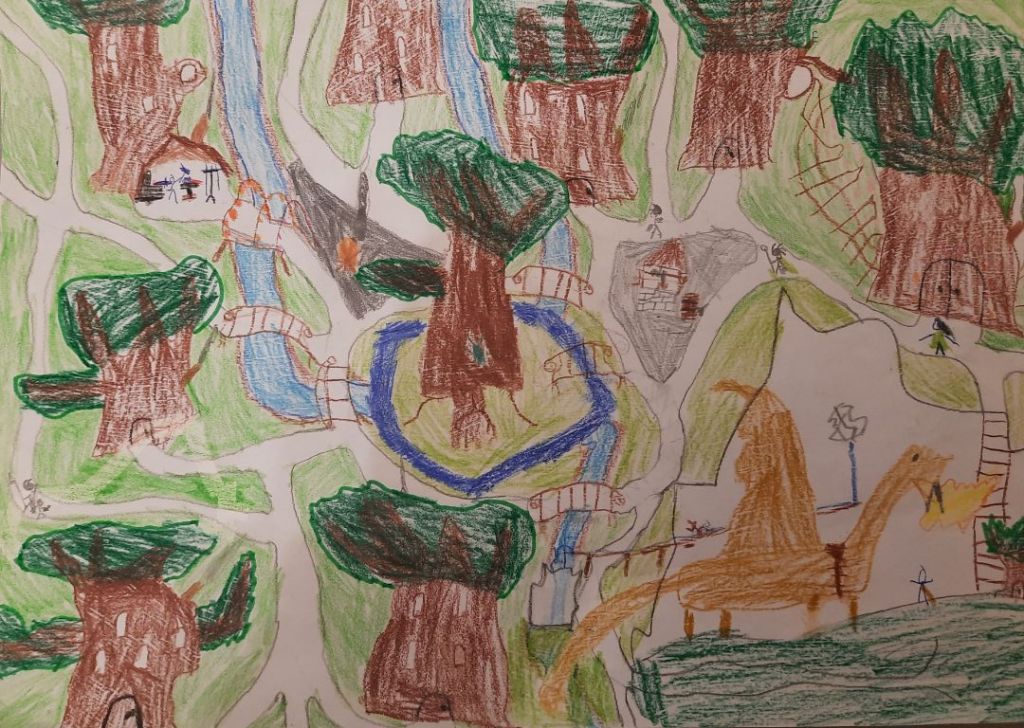 Moje wyobrażenie Ellesmery, stolicy elfów w księdze drugiej, trzeciej i czwartej sagi ,,Dziedzictwo”.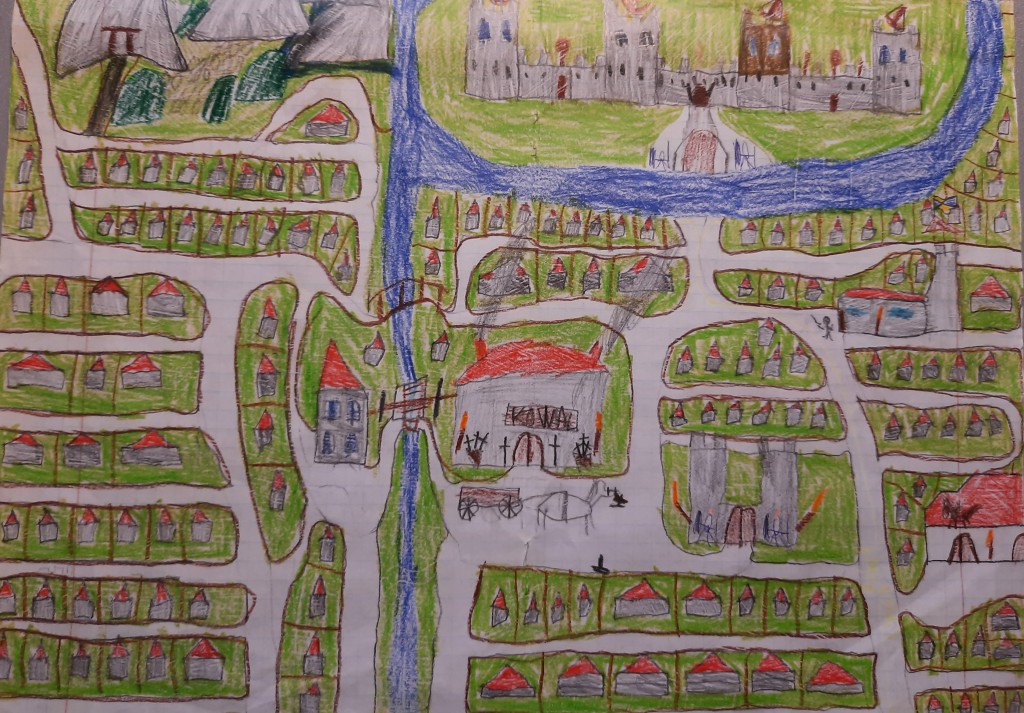 Stolica ludzi.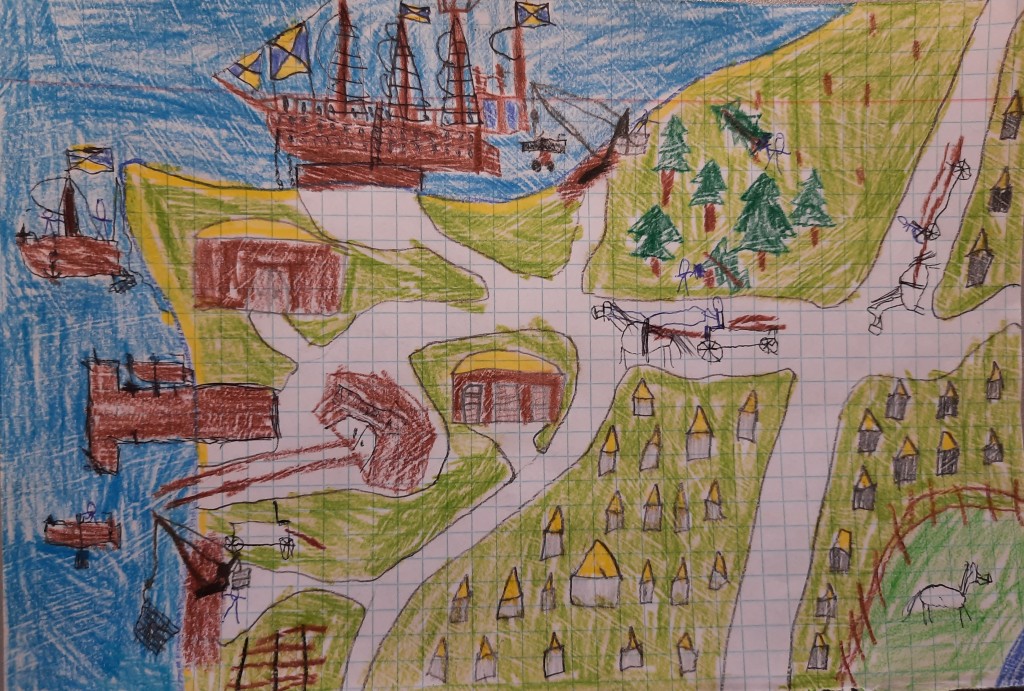 Porty.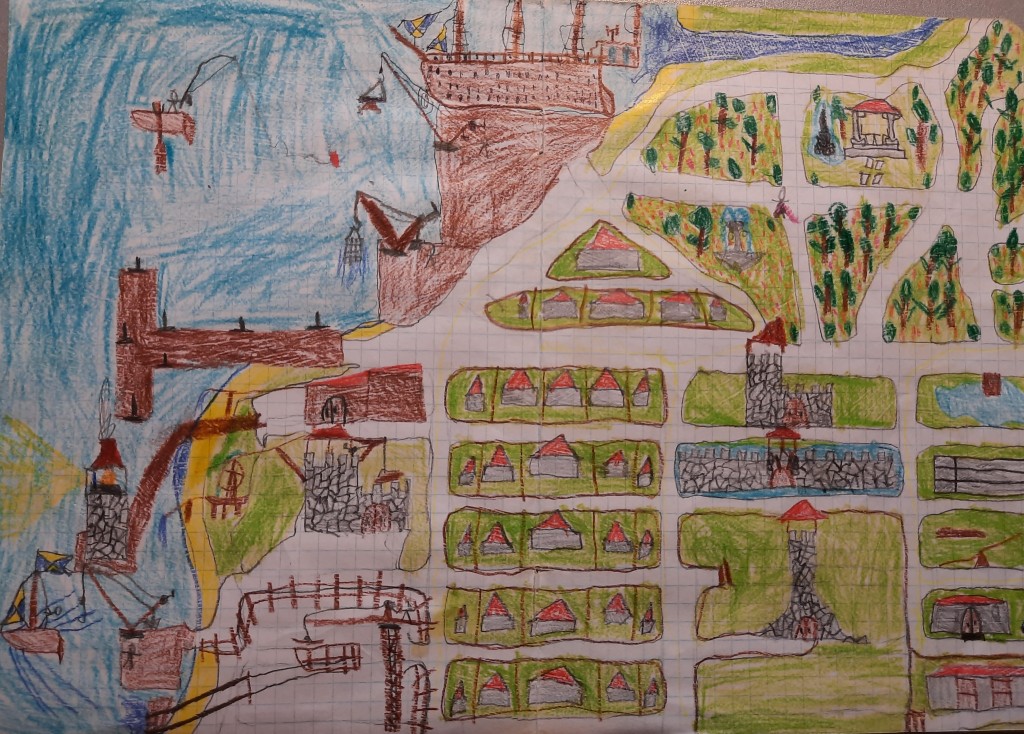 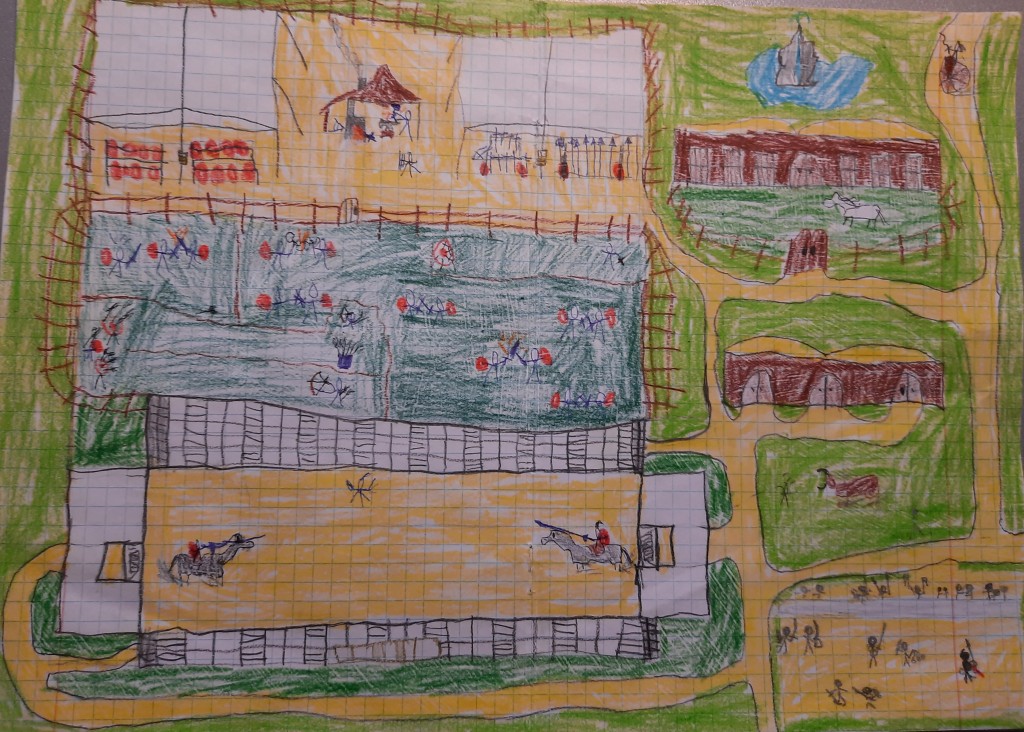 Pole ćwiczeń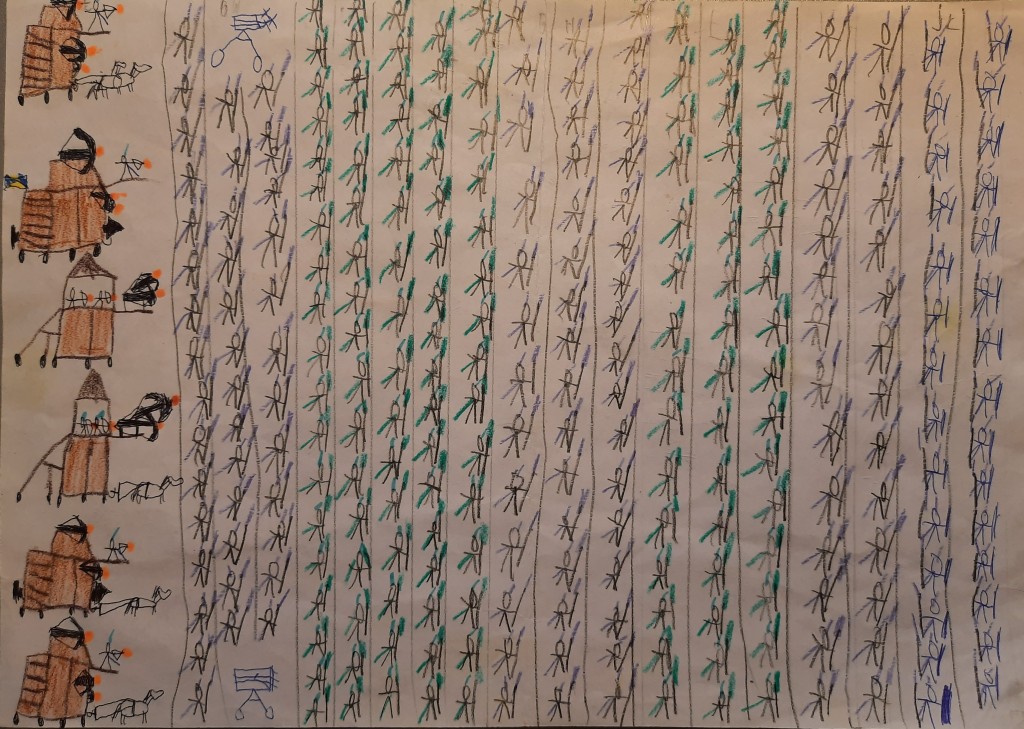 Legiony wojska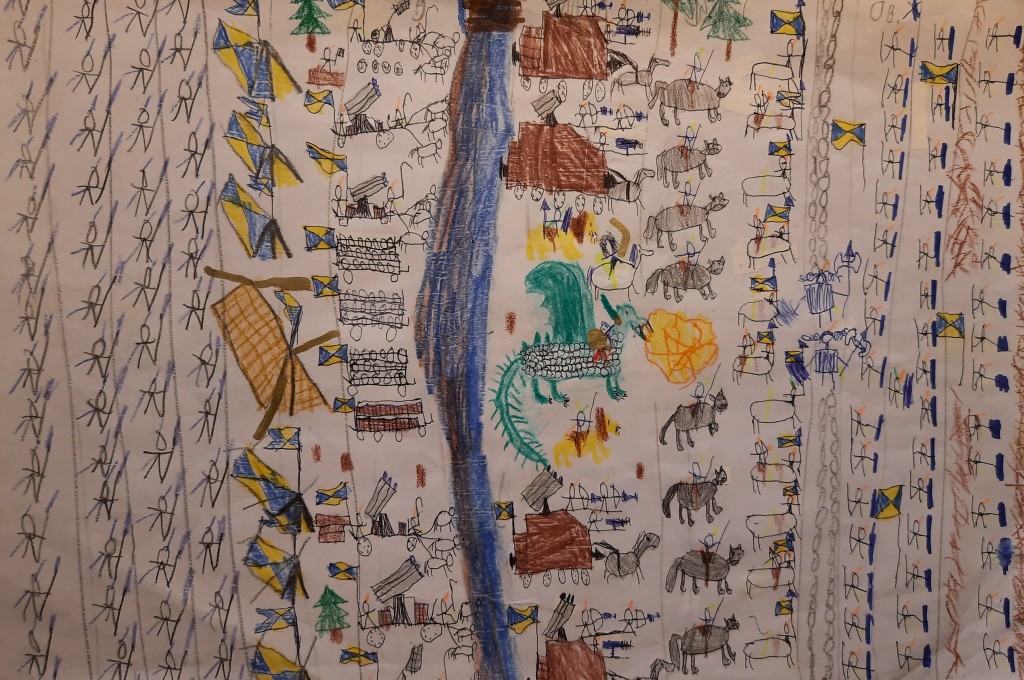 Główny front wojenny.